…………………………………………………………………………..Nazwisko i imię …………………………………………………………………………..adres  zamieszkania ………………………………….………………………………………numer  tel. do rodziców ……………………………………………………………………………..numer  tel.  do ucznia Szkoła Podstawowa…………………………………………………………………………..I  Społeczne Liceum  Ogólnokształcące  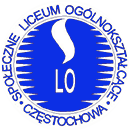 		im. Zbigniewa Herberta STO		w Częstochowie WYBRANE PRZEDMIOTY NA POZIOMIE ROZSZERZONYM:JĘZYK ANGIELSKI……………………………………………………………………………………………………………………… (OPCJONALNIE)Język do wyboru  (niemiecki, francuski, włoski) ………………………….